Module 1 Part 3: My Goals, My PathThis section corresponds with middle school classroom materials Module 1 Lesson 3.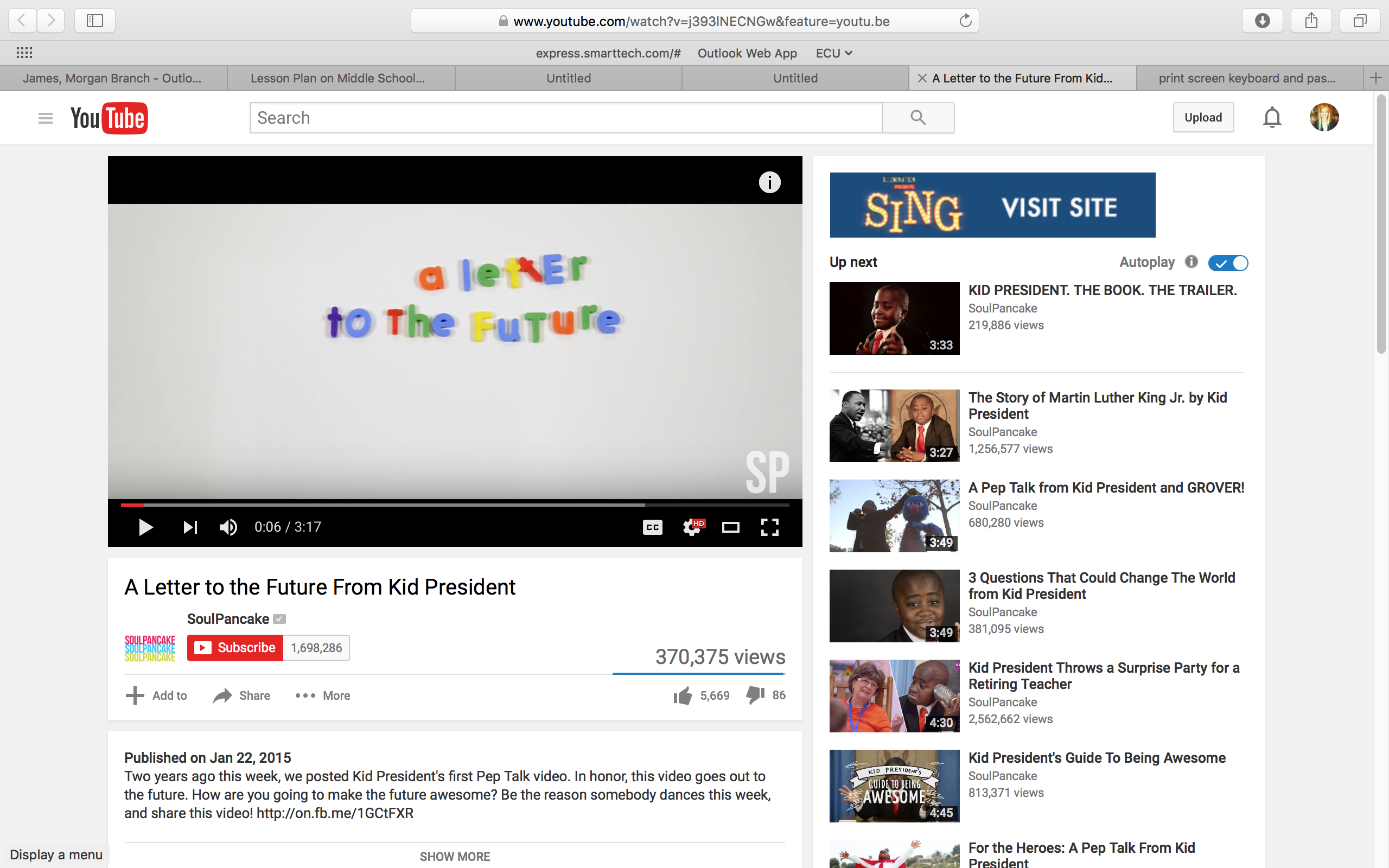 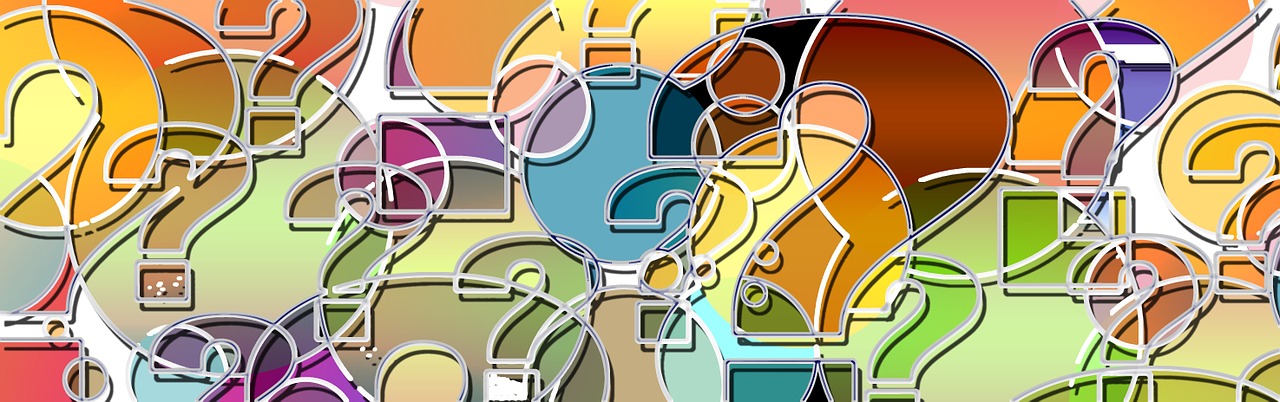 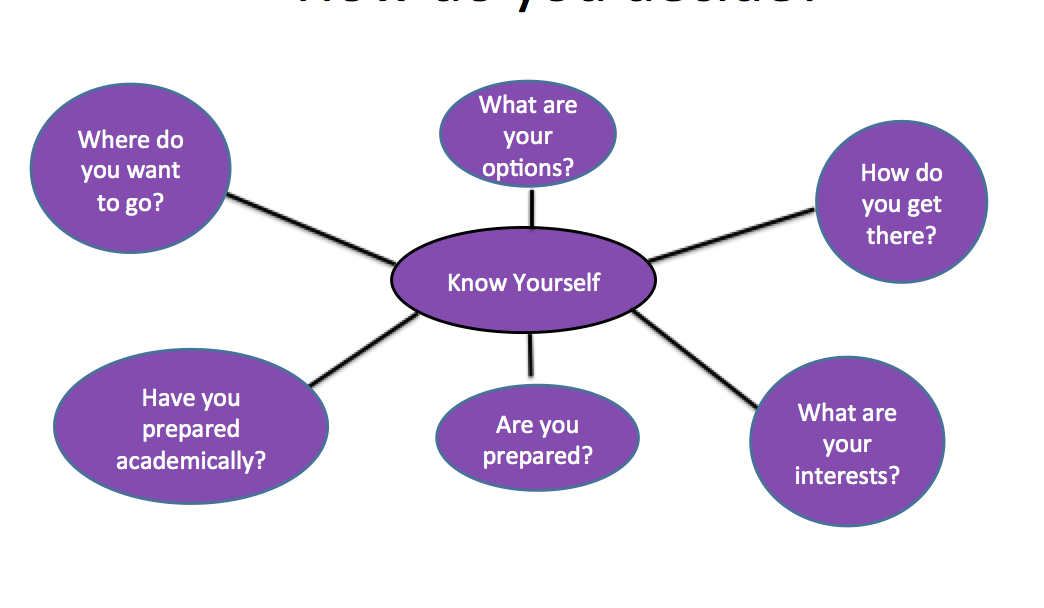 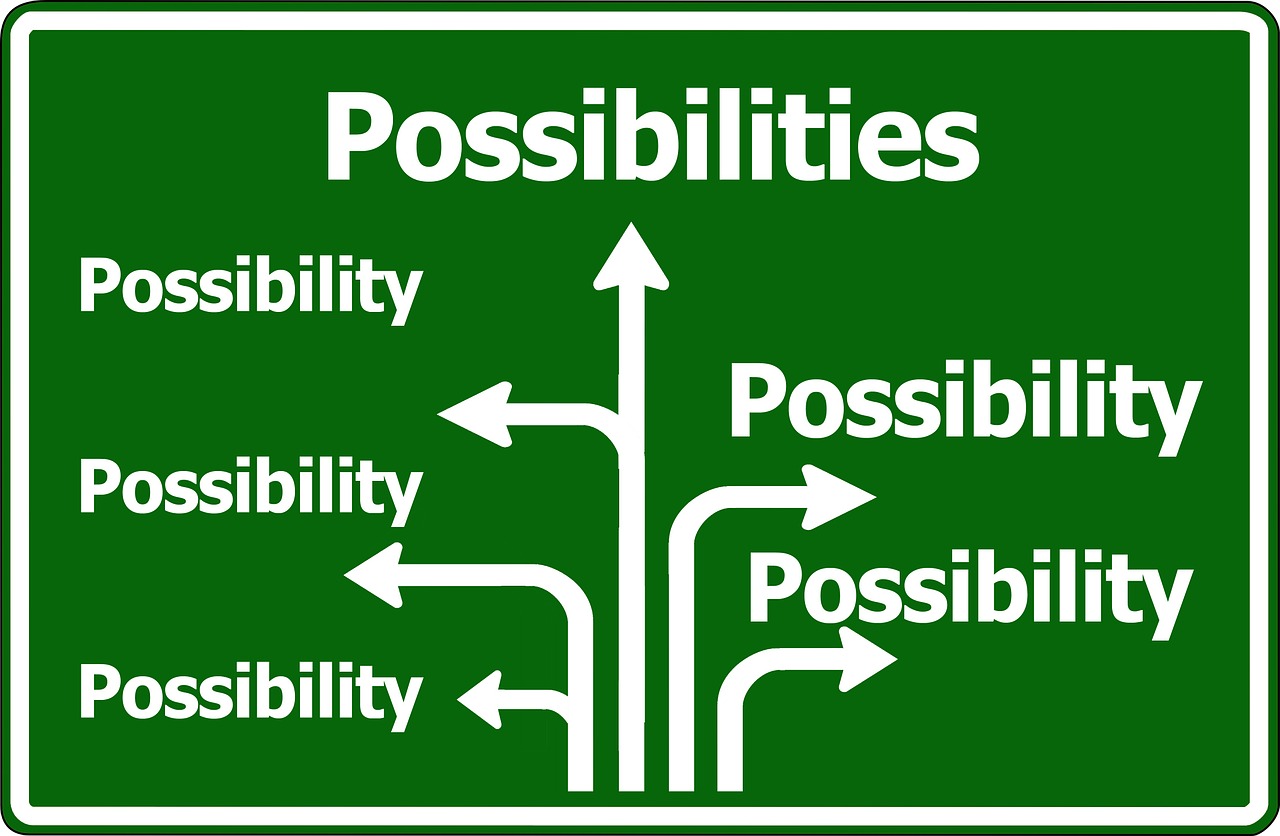 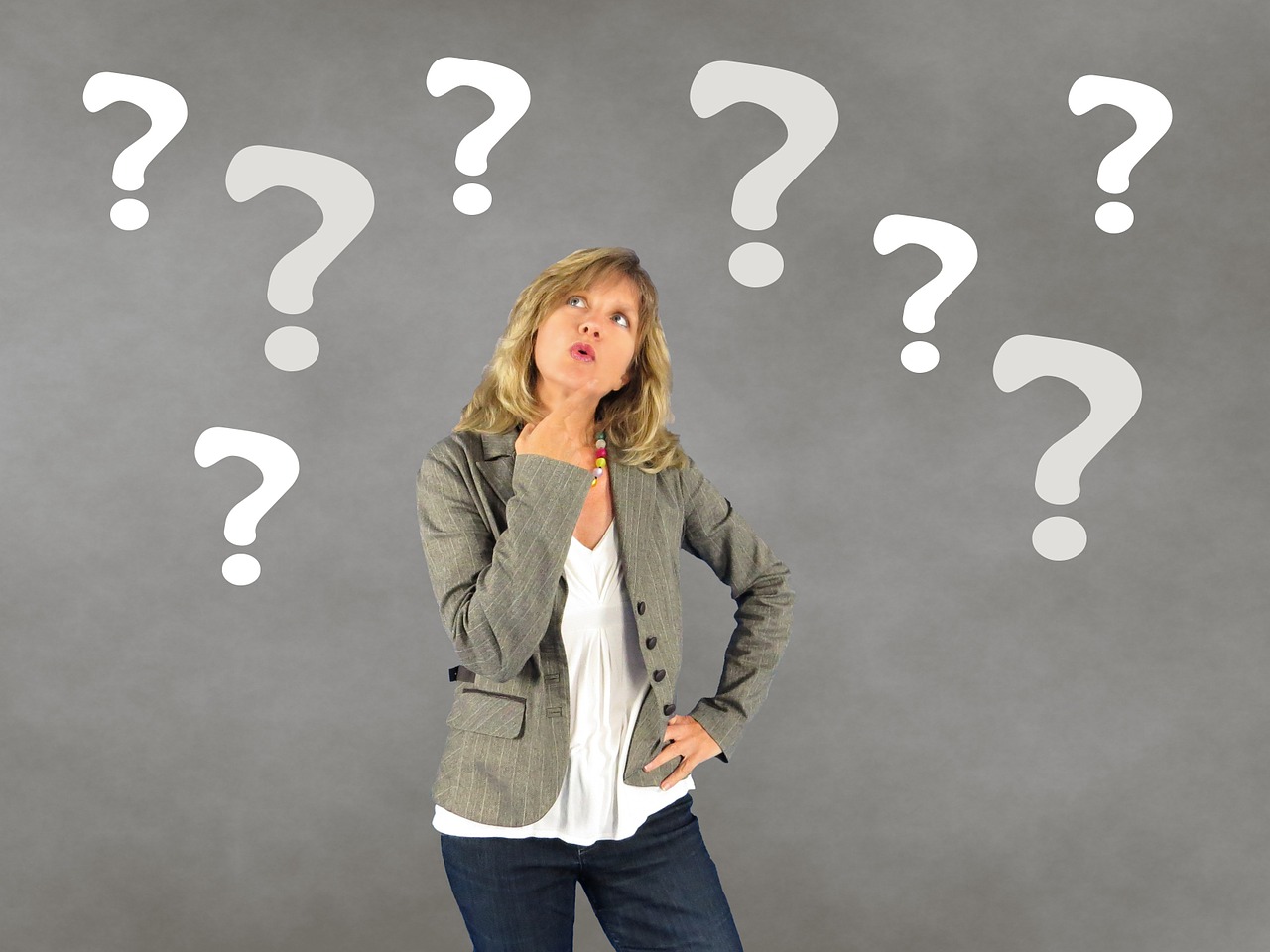 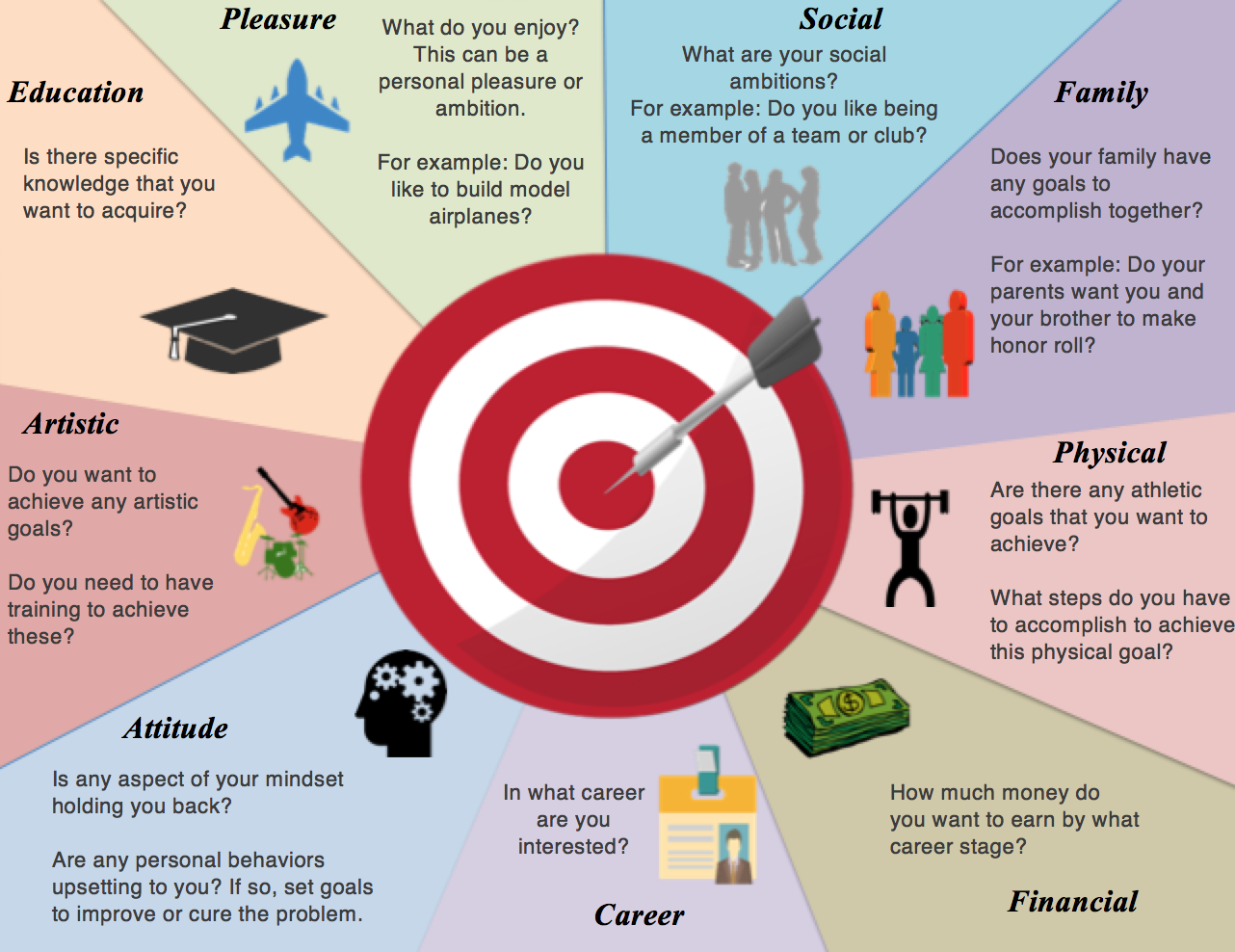 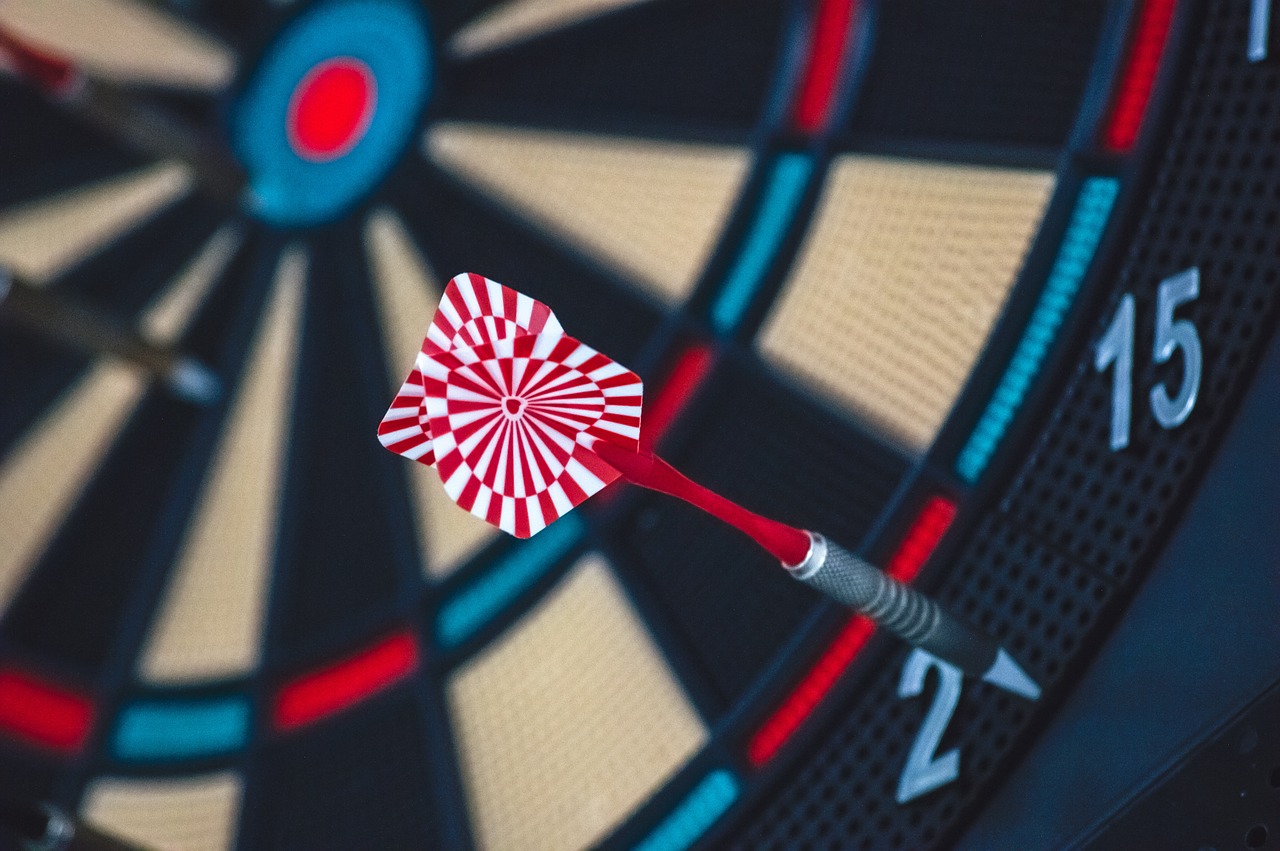 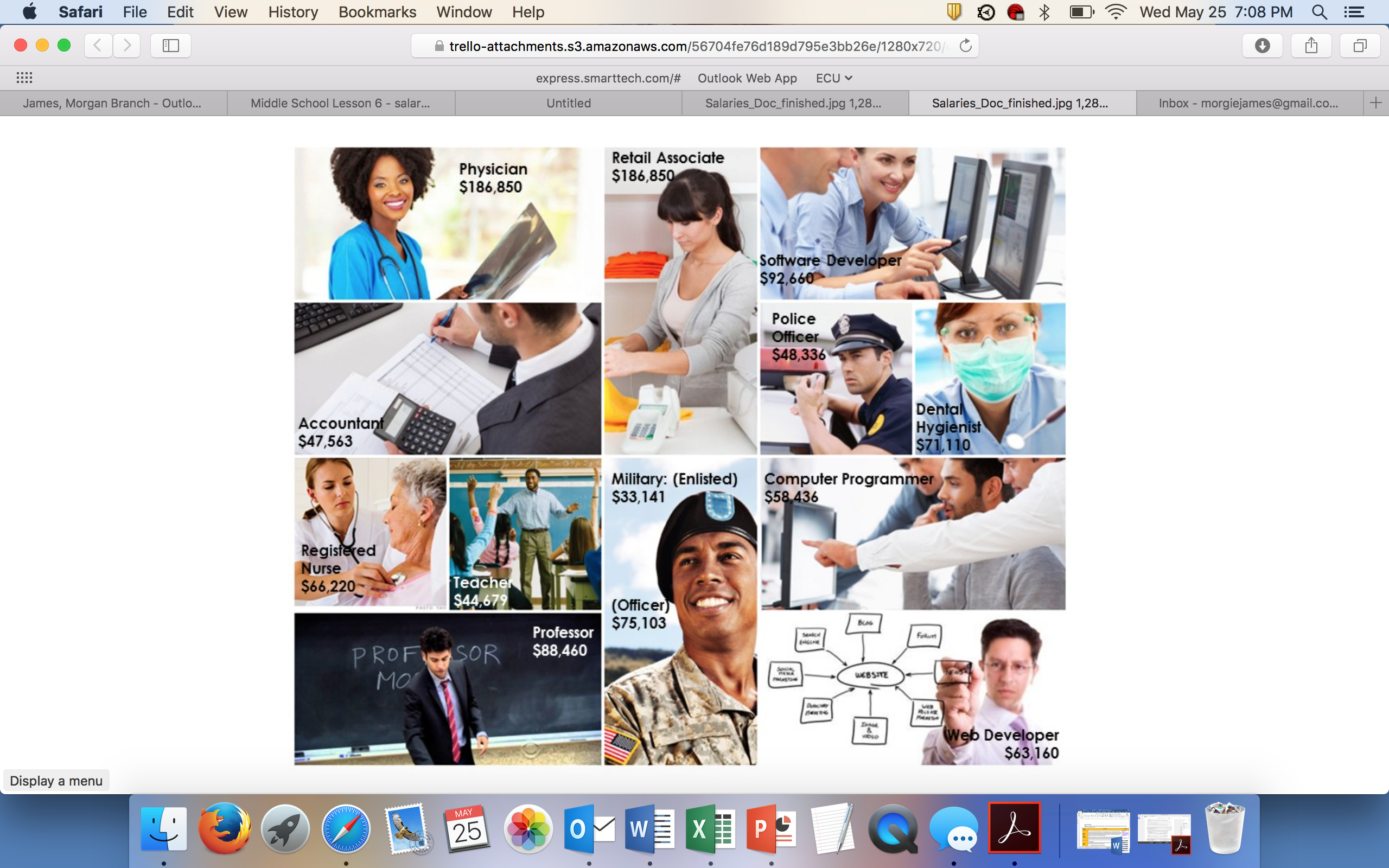 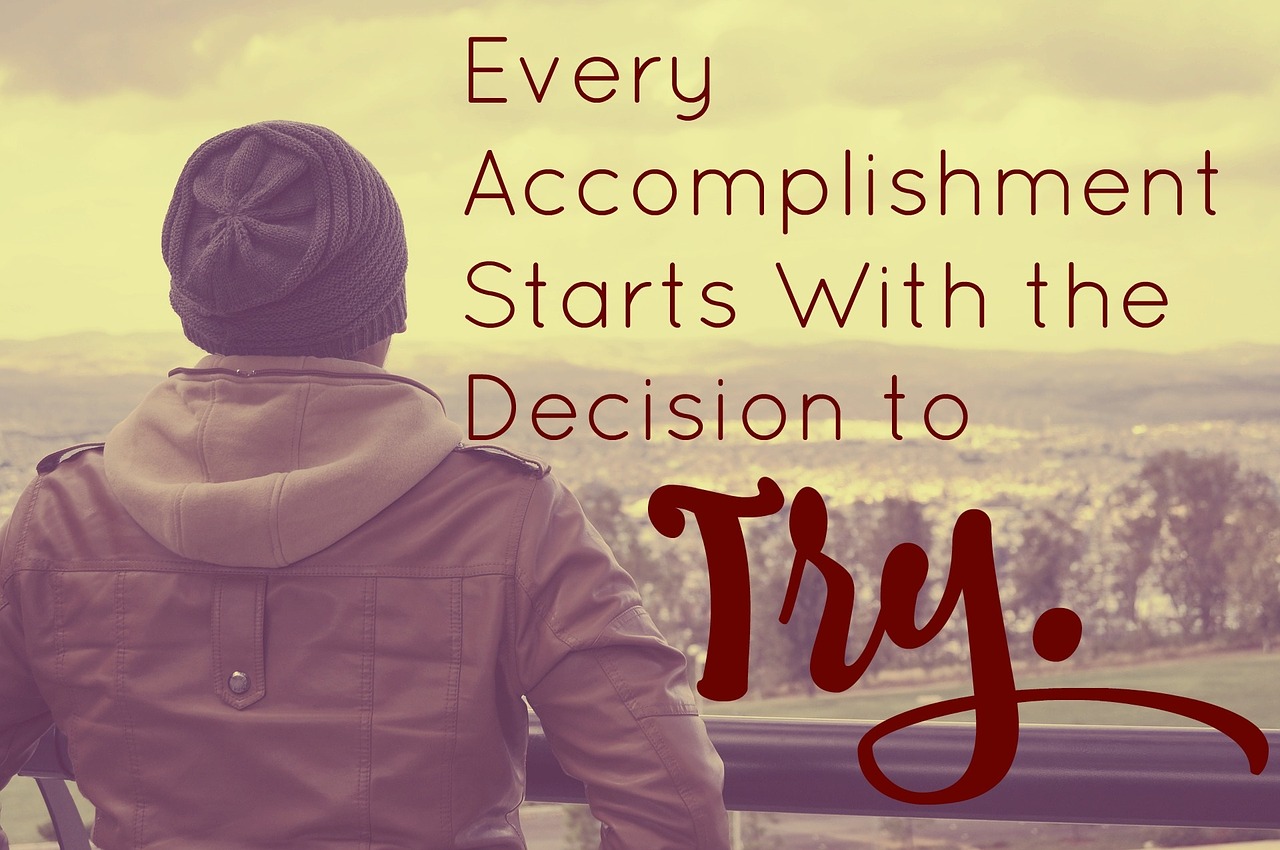 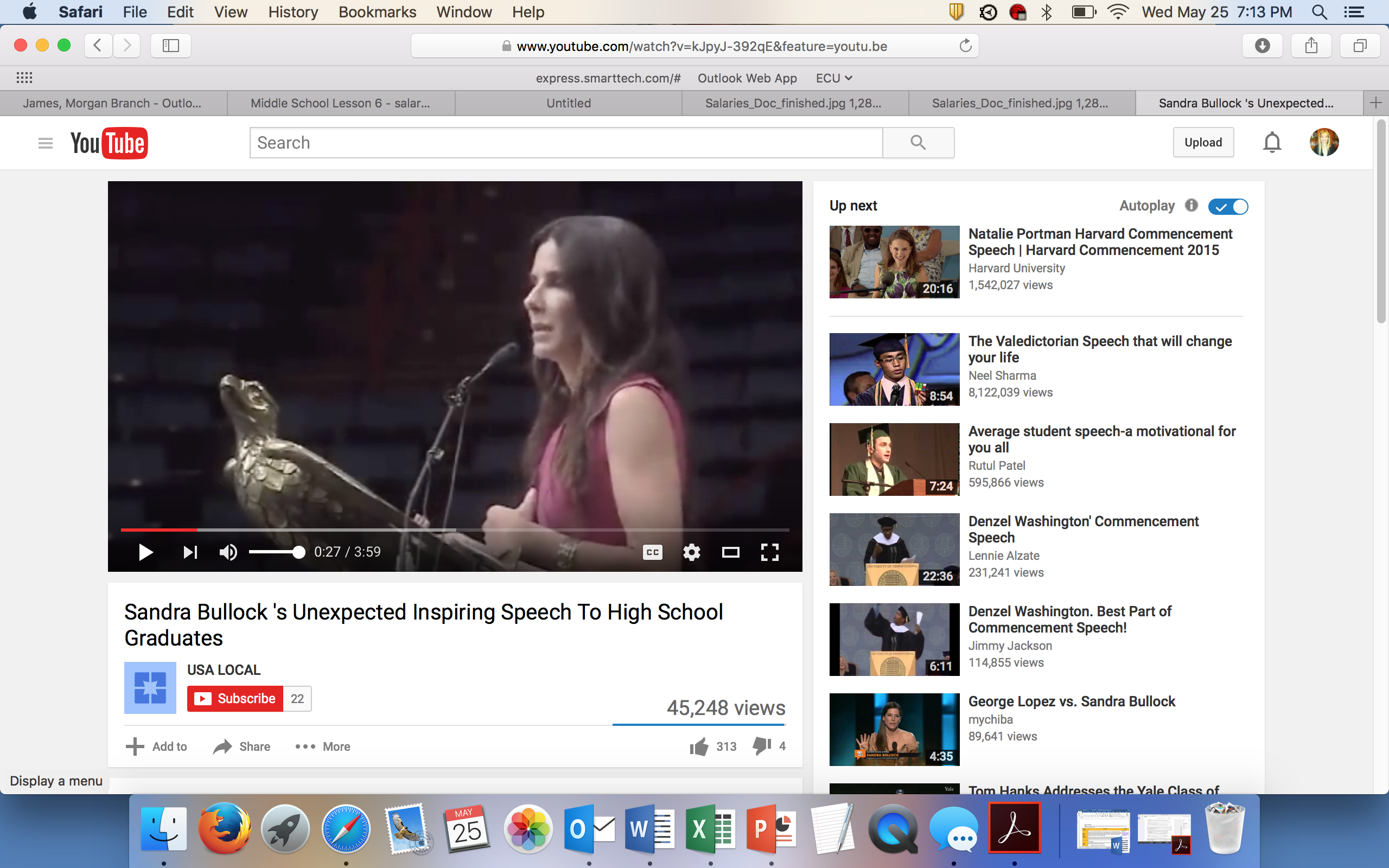 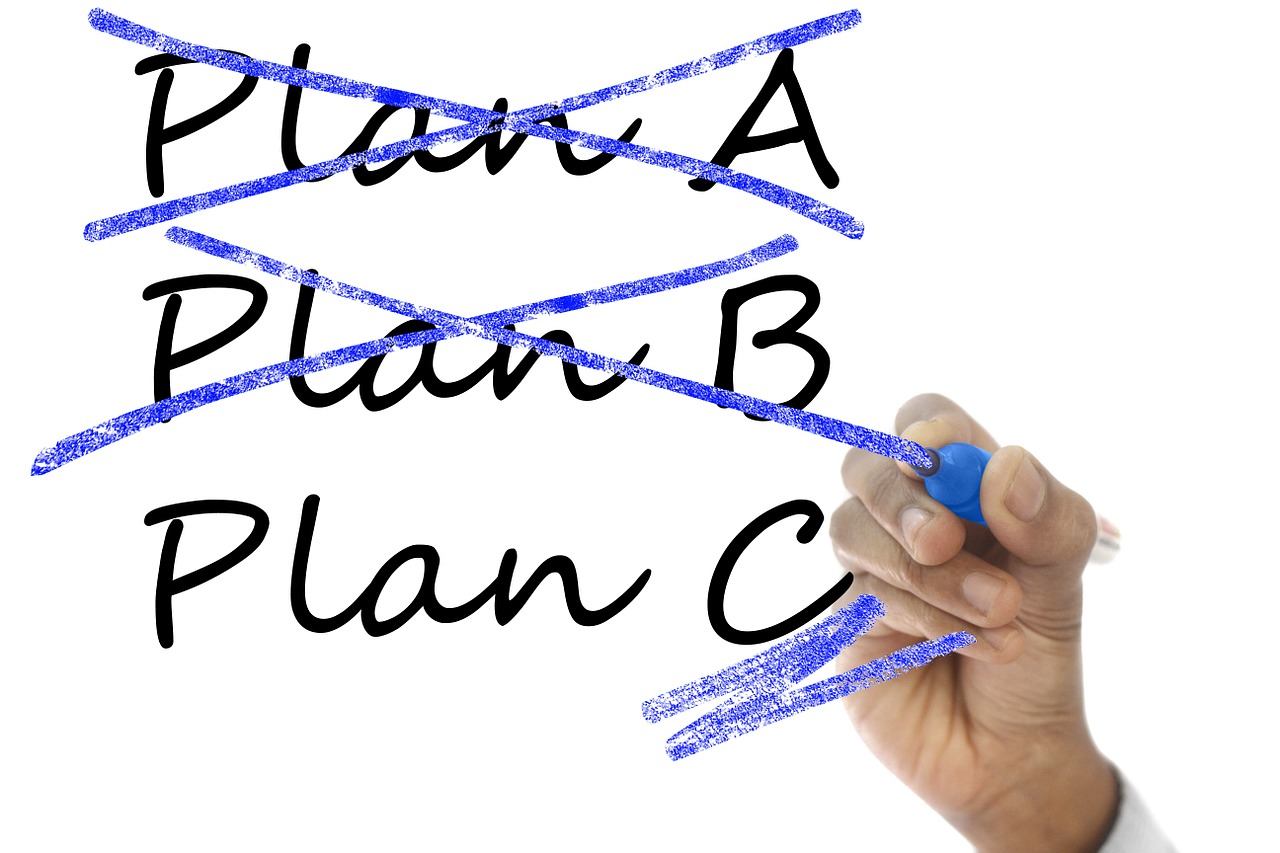 